T.C.ATATÜRK ÜNİVERSİTESİ SAĞLIK BİLİMLERİ ENSTİTÜSÜ MÜDÜRLÜĞÜDANIŞMAN DEĞİŞİKLİĞİ İSTEK FORMU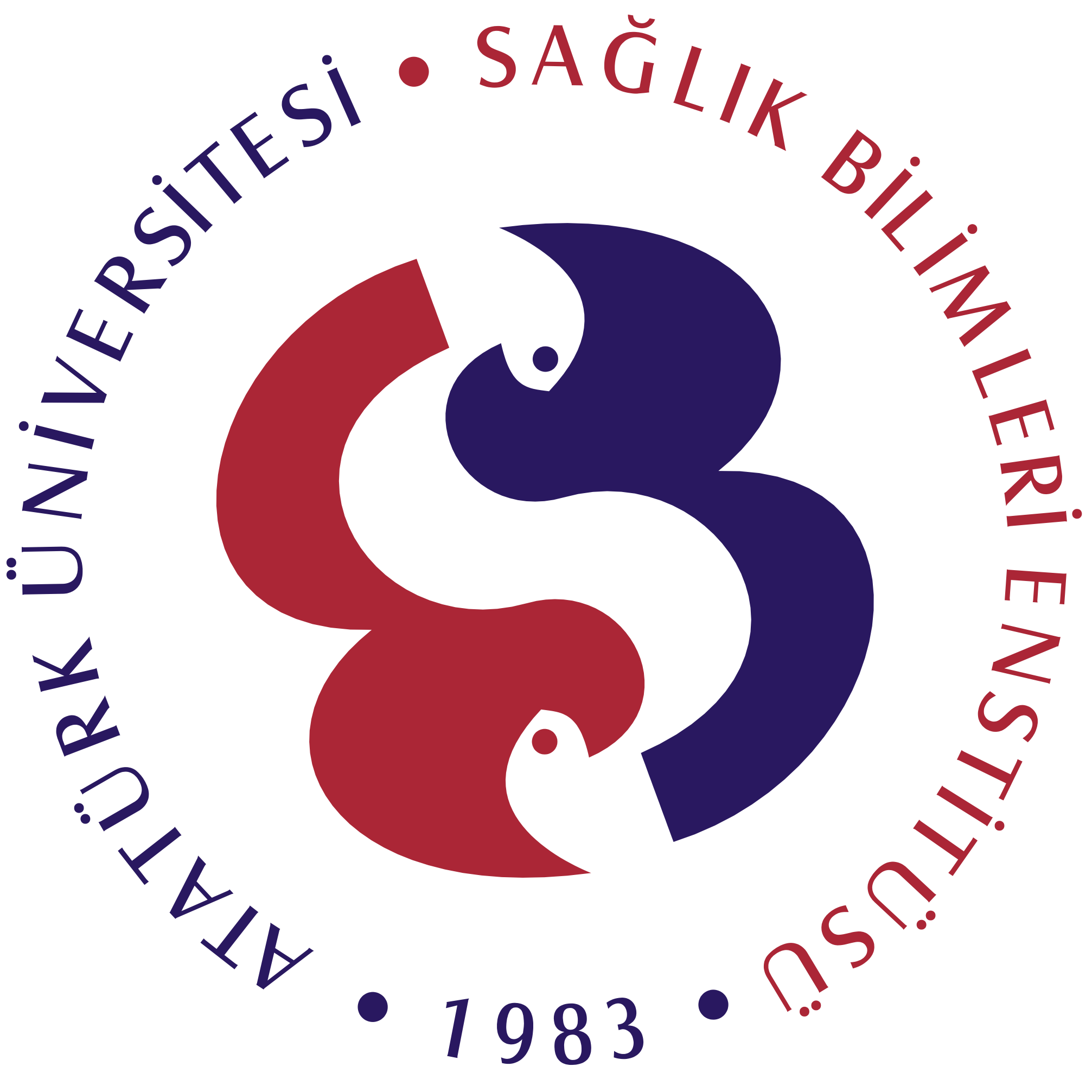 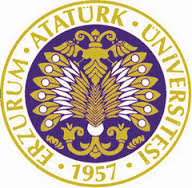 Sayı: ................................................                                                                                                            …/…/20…SAĞLIK BİLİMLERİ ENSTİTÜSÜ MÜDÜRLÜĞÜNE               Aşağıda adı-soyadı ve akademik bilgileri yazılı lisansüstü öğrenci ile ilgili danışman değişiklik  talebi, ilgili öğretim üyelerinin onayları doğrultusunda ……………………………………………………................................ Anabilim Dalı Başkanlığımızca uygun görülmüştür.              Gereğini arz ederim.		                                                                                                                                                                                      (Unvan, Adı-Soyadı)									                Anabilim Dalı Başkanı                                                                                                                                                (İmza)GEREKÇE:…………………………………………………………………………………………………………………………………………………………………………………………………………………………………..…..………………………………………………………………………………………………………………………………………………………………ÖĞRENCİNİN YÖNETİM KURULUNCA ONAYLANMIŞ TEZ KONUSU:              Var            Yok  TEZBAŞLIĞI:…………………………………………………………………………………………………………………………………………………………………………………………………………………………………………………………………………………………………………………………………………………………………………………………………..ÖĞRENCİ BİLGİLERİDANIŞMAN BİLGİLERİ